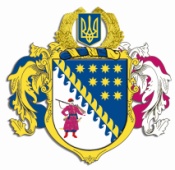 ДНІПРОПЕТРОВСЬКА ОБЛАСНА РАДАVIІІ СКЛИКАННЯПостійна комісія з питань соціально-економічного розвитку області, бюджету і фінансівпросп. Олександра Поля, 2, м. Дніпро, 49004ВИСНОВКИ І РЕКОМЕНДАЦІЇ № 2/25засідання постійної комісії обласної ради19 березня 2024 року							м. Дніпро11:00 годинЗаслухавши і обговоривши інформацію заступника директора департаменту – начальника управління планування, кадрового та господарського забезпечення департаменту капітального будівництва облдержадміністрації Макарова Д.А. щодо робіт з будівництва малих групових будинків, фінансування яких включено до обласного бюджету на 2024 рік, постійна комісія вирішила:1. Інформацію заступника директора департаменту – начальника управління планування, кадрового та господарського забезпечення департаменту капітального будівництва облдержадміністрації Макарова Д.А. взяти до відома.2. Департаменту капітального будівництва облдержадміністрації (Кушвід) надати на чергове засідання постійної комісії з питань соціально-економічного розвитку області, бюджету і фінансів детальну інформацію щодо рівня готовності об’єктів з будівництва малих групових будинків, фінансування яких включено до обласного бюджету на 2024 рік, а також інформацію щодо можливості перерозподілу цих коштів на придбання житла для розвитку сімейних та інших форм виховання, наближених до сімейних, та забезпечення житлом дітей-сиріт, дітей, позбавлених батьківського піклування, осіб з їх числа.Головуюча на засіданні,секретар комісії				            		Т.С. ЧАБАНОВА